Concours International“Genève Musicale” - Piano 2023HORAIRES DEUXIÈME ÉPREUVE SECOND ROUND TIMETABLEMercredi 10 Mai 2023Wednesday May 10 2023CATEGORIE A    NUM          CANDIDAT                                          	        CONVOCATION        PASSAGE                    CONTESTANT            		                     CONVOCATION           START_______________________________________________________________________          1		ZHANG Hande	                                   	              09.30                       10.00          2		ŽIVKOVIĆ Marko				 09,45                       10.15          3               BEZIAZYCHNA Yulianna                                    10,00                       10,30          4              GALUSHKINA Aleksandra                                  10,15                       10,45PAUSE          5              HOANG Léo                                                          10,45                     11,15          6              LESCURE Ava                                                        11.00                     11,30                                                                                                                   7              WANG Zhuoya                                                     11,15                     11,45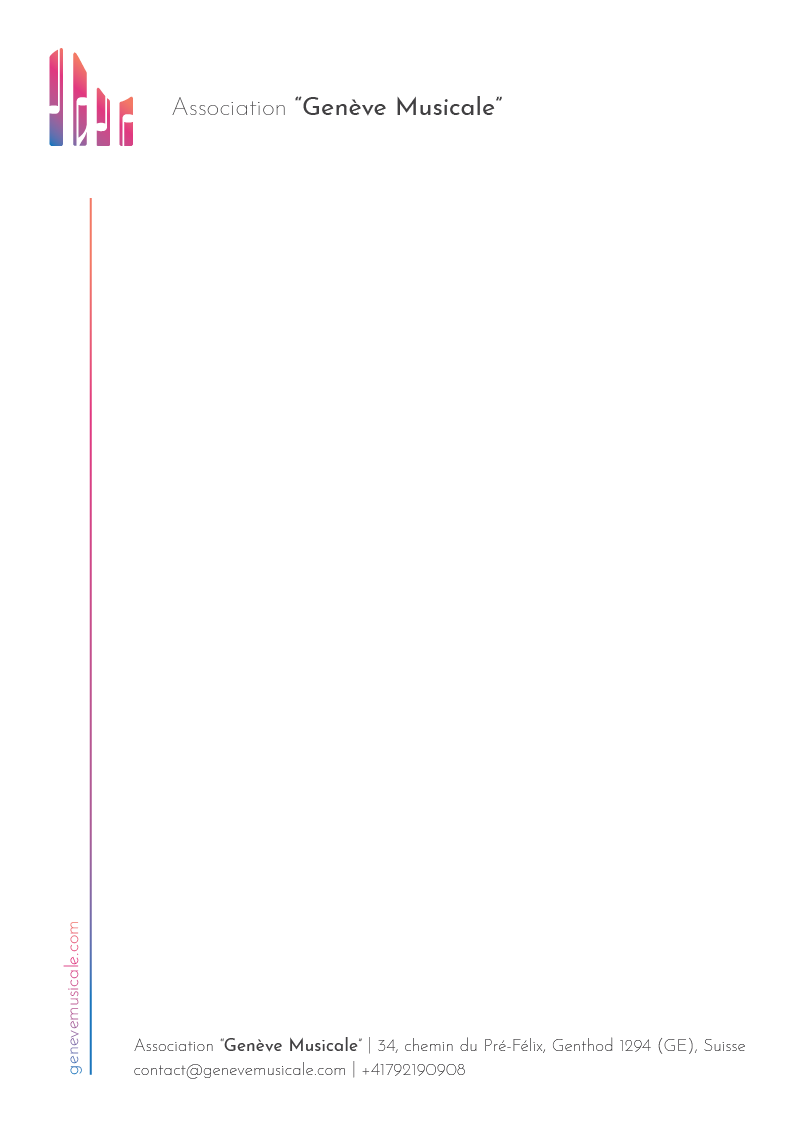 